Exemplary Student Action Award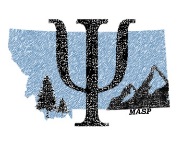 Demographic InformationLeadership in ResearchIf conducting research, please fill out the section below.Leadership on CampusIf participating in outreach related to campus events/school psychology program activities, please fill out the section below.Leadership in the CommunityIf participating in community outreach or other projects, please fill out the section below.Impact StatementPlease provide no more than two pages about your role in the leadership activities you are involved with as well as how those activities have shaped your role/training as a school psychologist.  Montana Association of 
School PsychologistsFull Name:Date:LastFirstM.I.Address:Street AddressStreet AddressStreet AddressStreet AddressStreet AddressApartment/Unit #CityStateZIP CodePhone:Email: Name of University Graduate Program:Current Member of MASP in good standing?YESYESYESNO    Are you a doctoral candidate?    Are you a doctoral candidate?YESYESYESNOCurrent Member of NASP?Current Member of NASP?YESNONONOAre you currently on Internship?Are you currently on Internship?YESNONOAre you a full-time student (taking >9 graduate credits hours/semester)?YESNO  Are you currently taking courses to   re-specialize?Title of Research Proposal:Is your research currently funded by another institution? (i.e., NIH, U of M, NASP, etc.)YESNOIf “Yes,” please list affiliations here:The information contained in this application form is true to my knowledge. The copies of all enclosed materials are true to the original documents. I am aware that any lack of evidence or compromised integrity of the provided documents will entail the immediate invalidity of this application. I declare the foregoing is true and correct and will provide further documentary evidence, if required upon request.Signature: